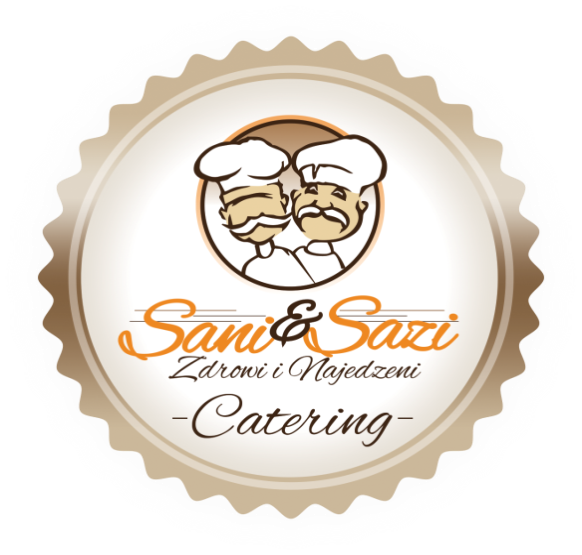 Szanowni Państwo,abonament obiadowy za m-c marzec  – 2021to 23 dni żywieniowe    (  II danie +podwieczorek + kompot )ZA MARZEC  WPŁATY PRZEZ  INTERNET PRZYJMOWANE   SĄ   DO  DNIA 28.02.2021  NA KONTO :NR. 45 1910 1048 2205 0007 7616 0003.Sani&Sazi Zdrowi Najedzeni Tomasz Szmidt Sp. z o.o.01-707 Warszawa, ul. Kiełpińska 4/5Szanowni Państwo, w związku z dużą ilością błędów w przelewach przypominamy wzór do przelewu tytułem: PRZYKŁAD :  SP.2 - JAŚ KOWALSKI - 1A – II danie – styczeń ODWOŁANIA PRZYJMUJEMY KAŻDEGO DNIA DO GODZ. 8.30 SMS-EM POD NM. 575-414-498.W TREŚCI PROSZĘ WPISYWAĆ :DATĘ ,IMIĘ ,NAZWISKO ,KLASĘ ORAZ NM. SZKOŁY Z  poważaniemSani&Sazi Zdrowi Najedzeni Tomasz Szmidt Sp. z o.o.